If you are on task you will receive a stampCertain number of stamps will be worth different items (ex: homework pass, candy, mechanical pencils, eraser tops, etc)Mrs. Badran&Mrs. HaynesMATH 8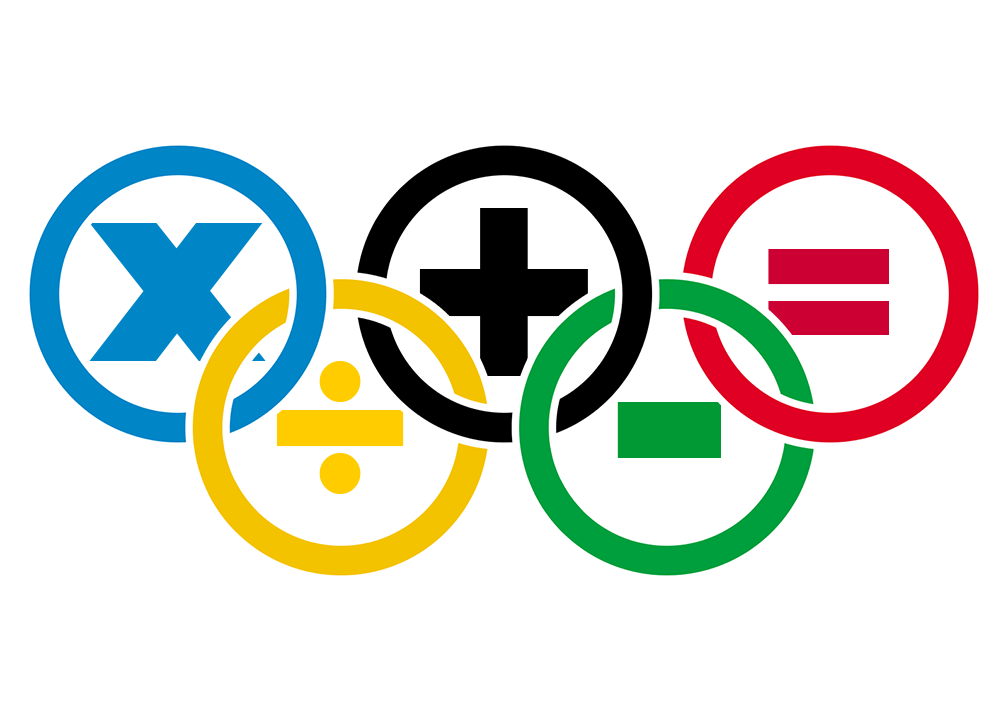 We raise hands before talking We always try to be problem solvers We practice, practice, and practiceWe are allowed to make mistakesWe are polite, productive, and positiveWe work individually, in pairs, or in groups professionallyWe are courteous, kind, and honest.Cheating will not be toleratedNo bathroom breaks during Math unless it’s an emergencyNO CELLPHONEDO NOT leave assigned seat during the lessonThe bell does not dismiss you I do.